2014 Board:  Michael Kimmel, Chair (mkimmel@nevadalaw.com)Casey Quinn, Vice Chair (casey.quinn@ndlf.com)Carolyn Renner, Treasurer (crenner@mclrenolaw.com)Michael Wadley, Secretary (mwwadley@hollandhart.com)I.	Treasurer's Report (Renner): $17,192.19.00,   CLE sponsorship $380.00,  II.	Chair Update (Kimmel):	A.	CLE – past CLE reconciliation 			Expenses were: $800 + 15% gross revenue share $208.  Total attendee were 44.  Registration Fee $1,388.		Potential Expert witness CLE			B.	Michael had a discussions regarding the State Bar Convention with Laurie.  She has promised that the construction group will be in the loop to be able to present next year. 	C.  	Legislative Session time table		Zero comments were received.  Future recommendations from Michael to the next president regarding legislation. III.	Action Items:	A.	Future CLE’s.  Our goal of providing three each year is not going to happen.  We need to set some goals and hard deadlines.  Carolyn has volunteered to contact Paul regarding a new CLE.  A review of recent Supreme Court Cases with a focus on construction. 	IV.	New Business	Start thinking about new board leadership for the next elections. 	We need a list from the State Bar including names, emails, and phone numbers. V.	Next Board Meeting - September 25, 2014 at 3:00 p.m.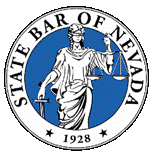 State Bar of Nevada – Construction Law SectionAugust 28, 2014 Board Meeting